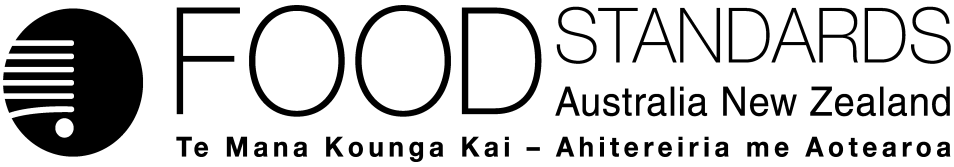 15 July 2016[18-16]Administrative Assessment Report – Application A1133Maximum Residue Limits for Avilamycin in specific Pig Commodities DecisionChargesApplication Handbook requirementsConsultation & assessment timeframeDate received:  24 May 2016Date due for completion of administrative assessment:  16 June 2016Date completed:  14 June 2016Date received:  24 May 2016Date due for completion of administrative assessment:  16 June 2016Date completed:  14 June 2016Date received:  24 May 2016Date due for completion of administrative assessment:  16 June 2016Date completed:  14 June 2016Applicant:  Elanco Animal HealthApplicant:  Elanco Animal HealthPotentially affected standard:Schedule 20Brief description of Application:To establish MRLs for avilamycin in specific pig commodities for import harmonisation purposes.  Brief description of Application:To establish MRLs for avilamycin in specific pig commodities for import harmonisation purposes.  Potentially affected standard:Schedule 20Procedure:  GeneralEstimated total hours: 350 hours (Level 1) Reasons why:Variation of maximum residue limits requiring an assessment of the risk to public health and safety of less than average complexity. Provisional estimated start work:  Mid-July 2016 Application acceptedDate:  14 June 2016Has the Applicant requested confidential commercial information status? 	Yes	No✔Has the Applicant sought special consideration e.g. novel food exclusivity, two separate applications which need to be progressed together?Yes	No✔Does FSANZ consider that the application confers an exclusive capturable commercial benefit on the Applicant?Yes	No✔Does the Applicant want to expedite consideration of this Application?Yes✔	No	Not known Date fees received: 8 July 2016Which Guidelines within the Part 3 of the Application Handbook apply to this Application?3.1.1, Is the checklist completed?Yes✔	No Does the Application meet the requirements of the relevant Guidelines?  Yes✔ (but note below)  No If no, where did the application fail to meet requirements?Checklist does not include page numbers, but this was not considered to be an important impediment to accepting the application.Does the Application relate to a matter that may be developed as a food regulatory measure, or that warrants a variation of a food regulatory measure?Yes✔	NoIs the Application so similar to a previous application or proposal for the development or variation of a food regulatory measure that it ought not to be accepted?Yes	No✔Did the Applicant identify the Procedure that, in their view, applies to the consideration of this Application?Yes✔ NoIf yes, indicate which Procedure: General	Other Comments or Relevant Matters:Nil Proposed length of public consultation period:  4 weeks Proposed timeframe for assessment:‘Early Bird Notification’ due:  12 July 2016Commence assessment (clock start)	11 July 2016Completion of assessment & preparation of draft food reg measure	Early October 2016Public comment	Mid-Oct – Late Nov 2016Board to complete approval	Early February 2017Notification to Forum	Mid-February 2017Anticipated gazettal if no review requested	Late April 2017 